Прогулка по болоту Ельня – Всё включено!Минск-Ельня-МинскДата выезда: 25.07,  29.08Продолжительность :1 деньСтоимость: 80 BYN. Маленькая группа - до 25 человек!Это фантастическое однодневное путешествие оторвет вас от реальности и перенесет в мир дикой, не тронутой человеком природы.  Болото Ельня - поистине удивительное место, открытые для широкого туриста совсем недавно, но удивляющее каждый раз, когда ты на него смотришь. Это отдельная экосистема, это целая вселенная, в которой человеку нет места, но взглянуть все же можно, если только осторожно . В этом нам помогают опытные гиды-натуралисты, любящие свое дело и свои родные края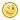 ПРОГРАММА ТУРА1 деньСбор в автобусе. Выезд из Минска.  Переезд в Республиканский ландшафтный заказник «Ельня». Готовимся к путешествию по болоту с замечательным местным гидом, фотографом дикой природы и хранителем болота Ельня Валерием Коваленком (примерно 4,5 ч). Это старейший озерно-болотный комплекс, объединяющий более 100 озер различных размеров. Ельня – это самое большое верховое болото в Беларуси и пятое по величине в Европе! Ельня смотрит путешественнику прямо в сердце своими озерами и дает приют для 130 видов птиц, в том числе для таких редких, как чернозобая гагара, орлан-белохвост и черный аист. Мы пойдем изучать местность  по настоящим болотным тропам с нашим неизменным гидом Валерием Коваленком - настоящим хранителем болот и фотографом-натуралистом. Это увлекательный маршрут протяженность 7 км по самому настоящуему болоту, поэтмоу не забываем рвысокие резиновые сапоги, водичку и намерение покорить это удивительное место. На ее пути есть наблюдательная вышка и место для отдыха.  В конце маршрута на берегу озера нас с вами ждет настоящий походный обед  (грибной суп, домашние сало, яйца, картошечка, выпечка и чай).Возвращение в Минск поздно вечером. *Туристическая фирма оставляет за собой право изменять график поездок по мере комплектации группы, а также вносить некоторые изменения в программу тура без уменьшения общего объема и качества услуг, осуществлять замену заявленного отеля на равнозначный. Время в пути указано ориентировочное. Фирма не несет ответственности за задержки, связанные с простоем на границах, пробками на дорогах.В стоимость входит:проезд на автобусе по маршрутуобед на берегу озера гид-фотограф-натуралист на тропинках болота Ельняхорошее настроениеличные расходы туристов